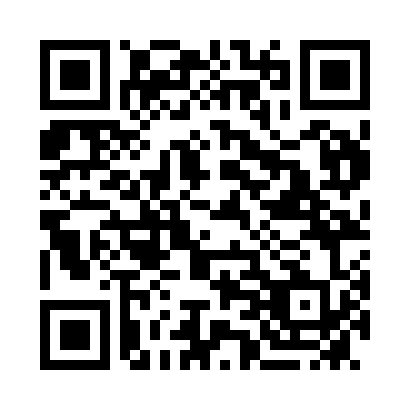 Prayer times for Indulkana, AustraliaWed 1 May 2024 - Fri 31 May 2024High Latitude Method: NonePrayer Calculation Method: Muslim World LeagueAsar Calculation Method: ShafiPrayer times provided by https://www.salahtimes.comDateDayFajrSunriseDhuhrAsrMaghribIsha1Wed5:437:0212:343:436:067:202Thu5:437:0212:343:426:057:203Fri5:447:0312:343:426:047:194Sat5:447:0312:343:416:047:185Sun5:447:0412:333:416:037:186Mon5:457:0412:333:406:027:177Tue5:457:0512:333:406:027:178Wed5:467:0512:333:396:017:169Thu5:467:0612:333:396:007:1510Fri5:477:0712:333:386:007:1511Sat5:477:0712:333:385:597:1412Sun5:487:0812:333:375:587:1413Mon5:487:0812:333:375:587:1414Tue5:487:0912:333:365:577:1315Wed5:497:0912:333:365:577:1316Thu5:497:1012:333:365:567:1217Fri5:507:1012:333:355:567:1218Sat5:507:1112:333:355:557:1219Sun5:517:1112:333:345:557:1120Mon5:517:1212:333:345:547:1121Tue5:517:1312:333:345:547:1122Wed5:527:1312:333:345:547:1023Thu5:527:1412:343:335:537:1024Fri5:537:1412:343:335:537:1025Sat5:537:1512:343:335:537:1026Sun5:547:1512:343:335:527:0927Mon5:547:1612:343:325:527:0928Tue5:547:1612:343:325:527:0929Wed5:557:1712:343:325:527:0930Thu5:557:1712:343:325:517:0931Fri5:567:1812:353:325:517:09